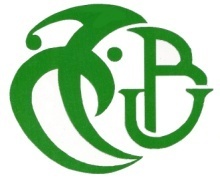                                                                               Etablissement : UNIVERSITE SAAD DAHLAB-BLIDA                                                                              Faculté: DES SCIENCES DE LA NATURE ET DE LA VIE                                                                              Département : Tronc Commun SCIENCES DE LA NATURE ET DE LA VIERELEVE DE NOTESAnnée Universitaire : ……………………………Nom :   …………………… Prénom : …….…………………… Date et lieu de naissance : …………………………………………………………………………………………..N° d’inscription :……………………….Domaine : SCIENCES DE LA NATURE ET DE LA VIE  Filière : Ecologie et Environnement     Spécialité : ...................../…………Diplôme  préparé :   (1) Licence :   (Académique) Moyenne annuelle :………                                               Total des crédits cumulés pour l’année (S5+ S6) :……….……………… Total des crédits cumulés dans le cursus: …………………………… Décision :   Admis/S1-Admis/S2    – Admis avec dettes    - Ajourné    - ExcluLe Vice Doyen : Griffe, cachet rond, signature et dateSemestresUnités d’Enseignement  (U.E)Unités d’Enseignement  (U.E)Unités d’Enseignement  (U.E)Unités d’Enseignement  (U.E)Matière(s) constitutive(s) de l’unité d’enseignementMatière(s) constitutive(s) de l’unité d’enseignementMatière(s) constitutive(s) de l’unité d’enseignementRésultats obtenusRésultats obtenusRésultats obtenusRésultats obtenusRésultats obtenusRésultats obtenusRésultats obtenusRésultats obtenusRésultats obtenusSemestresCodeNatureCrédits   RequisCoef.Intitulé(s)Crédits          RequisCoef.MatièresMatièresMatièresU.EU.EU.ESemestreSemestreSemestreSemestresCodeNatureCrédits   RequisCoef.Intitulé(s)Crédits          RequisCoef.NoteCréditsSession/annéeNoteCréditsSession/annéeNoteCréditsSession/annéeSemestre  IIIUEF 2.1.1Fondamentale63Zoologie63Semestre  IIIUEF2.1.2Fondamentale126Environnement et Développement Durable63Semestre  IIIUEF2.1.2Fondamentale126Génétique63Semestre  IIIUEM2.1.1Méthodologie42Techniques de Communication et d’Expression (en anglais)42Semestre  IIIUEM2.1.2Méthodologie53Biophysique53Semestre  IIIUED2.1.1Découverte22Physiologie Végétale22Semestre  IIIUET2.1.1Transversale11Ethique et Déontologie Universitaire11Semestre  IVUEF2.2.1Fondamentale63Botanique63Semestre  IVUEF2.2.2Fondamentale126Microbiologie84Semestre  IVUEF2.2.2Fondamentale126Méthodes d’étude et inventaire de la faune et la flore42Semestre  IVUEM2.2.1Méthodologie42Ecologie générale42Semestre  IVUEM2.2.2Méthodologie53Biostatistique53Semestre  IVUED2.2.1Découverte22Pédologie22Semestre  IVUET2.2.1Transversale11Outils Informatiques11